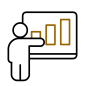 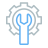 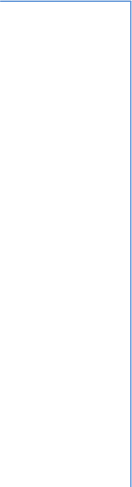 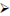 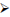 制造业领军人才赋能课程【项目背景】《中国制造2025》 ，是十四五规划的重要内容，是我国实施制造强国战略第一个十年的行动纲领，全面 贯彻党的十九大和十九届二中、三中、四中、五中全会精神，坚持走中国特色新型工业化道路，以促进制造业 创新发展为主题，加快新一代信息技术与制造业深度融合。中国制造业是国民经济的主体，是立国之本、兴国 之器、强国之基，现今的中国拥有41个工业大类、207个工业中类、666个工业小类，是全世界唯一拥有联合国 产业分类中所列全部工业门类的国家。近几年，我们虽然不断刷新中国制造业产值全球份额比例，但在快速发 展的背后，我国制造业仍然大而不强，在自主创新能力、资源利用效率、产业结构水平、信息化程度、质量效 益、智能化进程等方面差距明显。就整体技术水平在全球产业链条上的地位而言， “中国制造”仍处于全球中 等水平，由“中国制造”升级为“中国创造”和“中国智造” ，是加速中国制造业由大变强的历史跨越进程。 打造具有国际竞争力的制造业，是我国提升综合国力、保障国家安全、建设世界强国的必由之路。我们根据多年制造业培训经验及大量的制造型企业实际调查走访，借鉴国内外制造业巨擎在创新经营 方面先进的方法和技术+转型升级期的经验与教训，紧密链接当前经济形势，研发了“制造业领军人才赋 能”课程，旨在协助中国制造型企业更全面的了解国内外最新颖的行业技术及前景，把握国家制造业最新规 划及政策，理清企业变革思路与方法，提高管理层创新经营能力。 目瞻前沿制造、论道产业升级，打造中国 “智”造顶级行业领袖！ 我们致力于成为中国制造业的黄埔军校！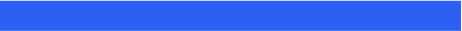 制造型企业人力成本高，招人难用工荒，储备人才不足，无法实现从技术人才到管理人才的角色转换； 制造型企业产品生命周期过短，创新技术及产品迭代能力不足，造成中低端制造产能过剩；制造型企业市场供需失衡，无法掌握行业市场饱和度，无法达到利润预期指标；制造型企业行业竞争格局分析错位，对潜在竞争者察觉信息不对称，无法掌握行业前瞻性；制造型企业经济运行数据化分析不足，企业内部运营数据不透明，无法进行竞争主体行业对比；制造型企业资本运营知识陈旧，股权顶层设计不清晰，无法顺利推行投融资战略；制造型企业市场运营能力薄弱、售后服务方式陈旧，商业模式不清晰，营销推广不到位；制造型企业智能化进程缓慢，大量使用人海战术，车间成本、绿色制造成本极高；制造型企业采购环节管控不足，原材料成本高、上下游供应商无法整合，无法实现数字化供应链；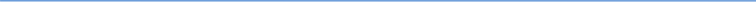 【四维教学】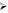 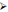 顾问式理论赋能： 场景式实地教学： 案例式同学互访： 引导式私董研讨：整合国内外制造业知名教授与实战专家，进行系统性理论指导走访标杆制造业，参观企业成长路线，复制企业成长思维在班级挑选优秀企业进行互访式学习，加强同学间的商业机会互动为企业组建微咨询团队，成立领袖私董会，头脑风暴，解决企业难言之隐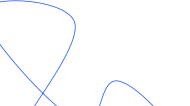 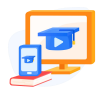 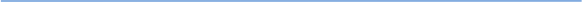 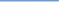 【课程收益】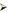 认知升级： 明晰制造型企业的商业价值及未来发展方向、经营战略，避免转型升级中的误区管理升级： 掌握大量管理理论及工具，建立制造型企业内部管理高速路，让管理更高效资本升级： 加快制造业投融资进程，实现“企业价值+股权价值+投资价值”的三栖倍增     圈层升级： 制造业顶级圈层打造，实现异业资源互换、跨界合作、收益倍增【教学流程】课前访谈： 班主任对每个企业进行访谈，集中企业问题课中辅导： 针对企业问题，在课中请专业老师就其问题进行专项辅导     课后复盘： 由班主任设立学习小组，企业之间互相复盘，总结工具、方法、经验、实操中的痛点【学员对象】 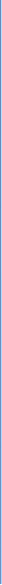 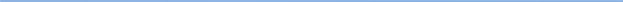 制造型企业创始人、实际控制人、接班人、董事长、及决策层 CPO、总经理、厂长等其它管理者   制造型国、央企、政府制造业各级管理部门负责人、制造业产业园区招商负责人、制造业协会负责人 制造型企业上下游产业链决策者、对制造业有投融资意向的决策者、想布局制造业的决策者【课程安排】核心面授+ 导师现场实操 + 标杆参访 + 讲座沙龙 + 拓展训练 + 同学企业互访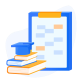 注 ： 每 年 会 有 3 0  的 课 题 更 新 ， 课 程 题 目 及 内 容 以 每 期 开 课 通 知 及 学 员 手 册 为 准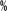 【拟邀导师】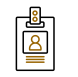 范老师： 清华大学自动化系教授，博士生导师，著名流程管理、制造业信息化专家张老师： 北京大学经济学院党委委员、北京大学经济学院经济学系党支书记教授、博士生导师薛老师： 上海交通大学继续教育学院特聘教授、曾担任索尼（泰国） 公司生产经理，上海贝尔生产总监，黑带大师，具有丰富的欧美日及国有制造业管理经验林老师： 澳大利亚新南威尔士大学国际会计硕士，复旦、交大、中山大学 EMBA 客座教授。在成本控制体系构建方面，提出了符合实际的“多因多果+面向对象+体系化管理”理论和手段， 曾为广州本田、富士施乐、玉林柴油机等多家企业进行成本管理咨询，实战经验丰富韩老师： 清华大学公共管理学院教授，著名经济专家郭老师： 教授级高工，宝钢研究院首席研究员，中国工业与应用学会副理事长，上海市人工智能学会理事梁老师： 日本雅马哈公司 TPM 项目负责人，在日本企业的生产现场积累了丰富的经验董老师： 制造业研究学者和专家，中国工信部智能制造特聘专家，参与数个制造业智能工厂设计实施何老师： 天津大学管理学院教授，博士生导师，著名质量管理、六西格玛管理专家林老师： 东北工业集团精益智能制造顾问，台湾钢铁智能制造系统开发公司副总经理上海宝钢液压汽车零部件公司副总经理 沃尔沃领克 SWE 精益智能制造学院总顾问师杨老师： 中国质量认证中心（CQC） 质量技术专家； 中国钢铁工业协会质量改善专家辛老师： 工信部智能制造、企业信息化、工厂数字、 自动化专家，高德拉特组织认证TOC专家山田老师： 日本 IBM 商业咨询公司、 美国 PTC 公司副总裁，NEXTECH 公司总裁； 东京大学早稻田大学教授杨老师： 美国克劳士比学院高级合伙人，零缺陷管理中国研究院总裁，享有“中国零缺陷之父”美誉。曾任美资工厂质量主管、中银国际珠宝公司董事长兼总经理、德威实业董事长兼总经理谭老师： 原海尔流程与系统创新部战略部长、EPG 青岛事业部总经理、深圳赛格中康、赛格三星股份公司研发经理、生产经理和质量部长陈老师： 20 年工厂管理经验，原德尔福派克和爱默生公司亚太区的精益生产系统经理，成功地推动了数家公司 11 个分厂整个价值链上的精益生产系统培训、建立与实施王老师： 原海尔集团副总裁及全球营运总经理，芬兰 Elcoteq 集团副总裁主管集团全球采购工作、戴尔亚太区供应链管理总监、阿尔卡特亚太区采购总监和供应链管理总监注： 如老师的时间有变动，我们会调整讲课顺序及个别师资，调整后的师资会保持同一水平和级别。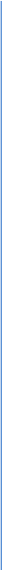 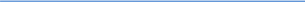 报名日期：制 造 业 领 军 人 才 赋 能 课 程院方联络人：注： 此表复印有效，电话：13488893598 / 13488823518 刘老师 邮箱:liujingli818@163.com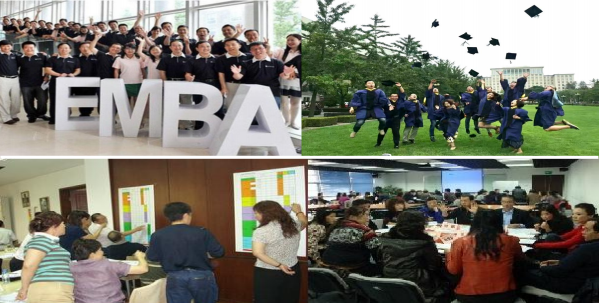 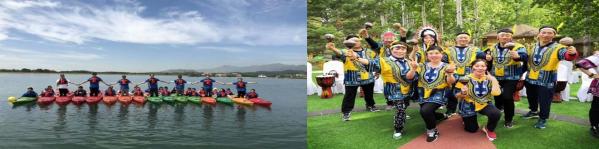 全球趋势与政策赋能全球趋势与政策赋能  中央经济金融政策及宏观经济趋势解读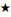   两会热点及政府工作报告解读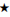   全球制造业发展趋势及对中国制造业的启示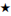   国家战略-中国制造 2025 解读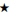 行业前瞻与产业赋能行业前瞻与产业赋能  工业 4.0 与智能制造  智能工厂与数字化车间设计  制造型企业智能制造规划与落地  AI 场景与自动化生产  制造业的互联网运营与云计算  数字化供应链设计与实施  制造型企业的区块链管理  网络化制造下的工厂车间管理与控制技术战略规划与竞争赋能战略规划与竞争赋能  制造型企业的国际化战略  新政治经济学与政商关系管理  中国制造业战略的本土化特点  制造型企业投融资战略与实施  制造型企业转型升级与商业模式创新  制造型企业上市路径选择与资本运营组织提升与管理赋能组织提升与管理赋能  制造业特殊时期的产能补救方法  制造型企业股权架构顶层设计  绿色制造技术应用  家族型制造业创始人传承风险规避  打造高效低耗生产运营管理系统  从技术走向管理—领导力的培养与提升  工厂的精益成本分析与控制策略  制造型企业如何转型升级为精益智能制造  制造型企业风险投资与私募股权投资  制造型企业税务风险管理  制造型企业流程改善与运营管理  制造型企业的核心竞争力打造  制造业目标管理与绩效考核  透过财务数据看企业运营成本控制与效益  管干分离的战略采购管理  中国式客情关系建立国学承继与素养提升国学承继与素养提升  儒家的修身与治世之道  《周易》 与企业管理  你的形象价值百万——餐宴知识与商务礼仪  脱口秀时代——企业家公众演说  黄帝内经及领袖养生  艺术品鉴赏与文物收藏  军地名医养生指导  红色培训经典传承  高端医疗体验  贵族运动体验企   业    信   息企业名称企业规模企   业    信   息所属行业员工人数企   业    信   息主要产品企业年产值企   业    信   息企业概述：企   业    信   息企业性质：□ 国有及控股 □ 股份有限 □ 有限责任 □ 集体 □ 私营□ 中外合资   □ 外商独资 □ 个体     □ 事业 □ 非盈利机构与政府机关□ 国有及控股 □ 股份有限 □ 有限责任 □ 集体 □ 私营□ 中外合资   □ 外商独资 □ 个体     □ 事业 □ 非盈利机构与政府机关□ 国有及控股 □ 股份有限 □ 有限责任 □ 集体 □ 私营□ 中外合资   □ 外商独资 □ 个体     □ 事业 □ 非盈利机构与政府机关面临主要问题：面临主要问题：想获得的资源：想获得的资源：参训人员信息：参训人员信息：姓名：          职务：            手机及微信号码：姓名：          职务：            手机及微信号码：姓名：          职务：            手机及微信号码：参训人员信息：参训人员信息：姓名：          职务：            手机及微信号码：姓名：          职务：            手机及微信号码：姓名：          职务：            手机及微信号码：参训人员信息：参训人员信息：姓名：          职务：            手机及微信号码：姓名：          职务：            手机及微信号码：姓名：          职务：            手机及微信号码：单 位 意 见：单 位 意 见：（单位盖章）（单位盖章）（单位盖章）院方联系方式：院方联系方式：提交资料与报名流程提交资料与报名流程1、提交正式报名表2、待收到录取通知书后三个工作日内办理学费并提交发票信息3、报到时带学员二寸蓝底照片三张、名片三张、单位宣传彩页或企业简介三份1、提交正式报名表2、待收到录取通知书后三个工作日内办理学费并提交发票信息3、报到时带学员二寸蓝底照片三张、名片三张、单位宣传彩页或企业简介三份1、提交正式报名表2、待收到录取通知书后三个工作日内办理学费并提交发票信息3、报到时带学员二寸蓝底照片三张、名片三张、单位宣传彩页或企业简介三份